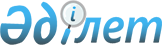 Еуразиялық экономикалық интеграцияны дамытудың 2025 жылға дейінгі стратегиялық бағыттарын іске асыру жөніндегі іс-шаралар жоспарына өзгерістер енгізу туралыЕуразиялық экономикалық комиссия Кеңесінің 2022 жылғы 25 қарашадағы № 45 өкімі
      1. Еуразиялық экономикалық комиссия Кеңесінің 2021 жылғы 5 сәуірдегі № 4 өкімімен бекітілген Еуразиялық экономикалық интеграцияны дамытудың 2025 жылға дейінгі стратегиялық бағыттарын іске асыру жөніндегі іс-шаралар жоспарына мынадай өзгерістер енгізілсін:
      1.1.2-тармақта төртінші бағандағы "2022 жылғы 31 желтоқсанға дейін" деген сөздер "2023 жылдың II жартыжылдығы" деген сөздермен ауыстырылсын;
      6.1.3-тармақта төртінші бағандағы "2023 жылғы 31 желтоқсанға дейін" деген сөздер "2024 жылдың II жартыжылдығы" деген сөздермен ауыстырылсын.  
      2. Осы өкім қабылданған күнінен бастап күшіне енеді. Еуразиялық экономикалық комиссия Кеңесінің мүшелері:
               Армения                Беларусь               Қазақстан                Қырғыз                  РесейРеспубликасынан  Республикасынан  Республикасынан  Республикасынан  Федерациясынан    М.Григорян         И.Петришенко          С.Жұманғарин            А.Касымалиев            А.Оверчук
					© 2012. Қазақстан Республикасы Әділет министрлігінің «Қазақстан Республикасының Заңнама және құқықтық ақпарат институты» ШЖҚ РМК
				